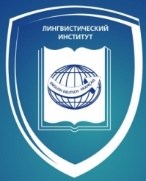 10 января 2024 года стартует «Лингвистическая олимпиада по иностранным языкам среди школьников». К участию в олимпиаде приглашаются обучающиеся 11 классов. Регистрация участников и первый (отборочный), этап будут проходить с 10 января 2024 года по 29 февраля 2024 года в режиме онлайн.Заключительный (очный) тур будет проведен 16 марта 2024 г. на площадке Алтайского государственного педагогического университета.Победители и призеры олимпиады получат дополнительные (бонусные) баллы при поступлении в лингвистический институт.

ПРИГЛАШАЕМ ВСЕХ ЖЕЛАЮЩИХ!10 января 2024 года стартует «Лингвистическая олимпиада по иностранным языкам среди школьников». К участию в олимпиаде приглашаются обучающиеся 9-10 классов. Регистрация участников и олимпиада (заочный тур) проходят с 10 января 2024 года по 29 февраля 2024 года в режиме онлайн.Победители и призеры олимпиады будут награждены сертификатами и грамотами ФГБОУ ВО «АлтГПУ», и для них будет организована экскурсия в Технопарк.

ПРИГЛАШАЕМ ВСЕХ ЖЕЛАЮЩИХ!10 января 2024 года стартует «Лингвистическая олимпиада по иностранным языкам среди школьников». К участию в олимпиаде приглашаются обучающиеся 7-8 классов. Регистрация участников и олимпиада (заочный тур) проходят с 10 января 2024 года по 29 февраля 2024 года в режиме онлайн.Победители и призеры олимпиады будут награждены сертификатами и грамотами ФГБОУ ВО «АлтГПУ», и для них будет организована экскурсия в Технопарк.

ПРИГЛАШАЕМ ВСЕХ ЖЕЛАЮЩИХ!